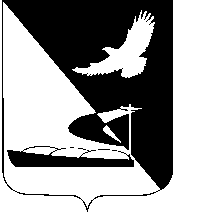 АДМИНИСТРАЦИЯ МУНИЦИПАЛЬНОГО ОБРАЗОВАНИЯ«АХТУБИНСКИЙ РАЙОН»ПОСТАНОВЛЕНИЕ22.04.2015          					                                                № 588Об утверждении Положения о муниципальном земельном контроле на территории  сельских поселений муниципального образования «Ахтубинский район»В соответствии с Конституцией РФ, Гражданским кодексом РФ, Земельным кодексом РФ, Кодексом РФ об административных правонарушениях, Федеральным законом  от 06.10.2003 № 131-ФЗ «Об общих принципах организации местного самоуправления в Российской Федерации», Федеральным законом от 26.12.2008 № 294-ФЗ «О защите прав юридических лиц и индивидуальных предпринимателей при осуществлении государственного контроля (надзора) и муниципального контроля», Уставом муниципального образования «Ахтубинский район», администрация МО «Ахтубинский район»	  ПОСТАНОВЛЯЕТ:1. Утвердить Положение о муниципальном земельном контроле на территории  сельских поселений муниципального образования «Ахтубинский район» (прилагается).2. Отделу информатизации и компьютерного обслуживания администрации МО «Ахтубинский район» (Короткий В.В.) обеспечить размещение настоящего постановления в информационно-телекоммуникационной сети Интернет на официальном сайте администрации МО «Ахтубинский район» в разделе «Документы» подразделе «Документы Администрации» подразделе «Официальные документы».3. Отделу контроля и обработки  информации администрации МО «Ахтубинский район» (Свиридова Л.В.) представить информацию в газету «Ахтубинская правда» о размещении настоящего постановления в информационно-телекоммуникационной сети Интернет на официальном сайте администрации МО «Ахтубинский район» в разделе «Документы» подразделе «Документы Администрации» подразделе «Официальные документы».Глава муниципального образования                                           В.А. ВедищевУтвержденопостановлением администрации                 МО «Ахтубинский район»от 22.04.2015 № 588ПОЛОЖЕНИЕО МУНИЦИПАЛЬНОМ ЗЕМЕЛЬНОМ КОНТРОЛЕ НА ТЕРРИТОРИИ СЕЛЬСКИХ ПОСЕЛЕНИЙ МУНИЦИПАЛЬНОГО ОБРАЗОВАНИЯ «АХТУБИНСКИЙ РАЙОН»1. Общие положения1.1. Положение о муниципальном земельном контроле на территории  сельских поселений муниципального образования «Ахтубинский район» (далее - Положение) разработано в соответствии с Конституцией РФ, Гражданским кодексом РФ, Земельным кодексом РФ, Кодексом РФ об административных правонарушениях, Федеральным законом  от 06.10.2003 № 131-ФЗ «Об общих принципах организации местного самоуправления в Российской Федерации», Федеральным законом от 26.12.2008 № 294-ФЗ «О защите прав юридических лиц и индивидуальных предпринимателей при осуществлении государственного контроля (надзора) и муниципального контроля», Уставом муниципального образования «Ахтубинский район» и другими нормативными правовыми актами, регулирующими осуществление контроля за использованием земель (далее - муниципальный земельный контроль).1.2. Настоящее Положение определяет:1.2.1. Структурное подразделение администрации муниципального образования «Ахтубинский район», уполномоченное на осуществление муниципального земельного контроля.1.2.2. Основные задачи, принципы, полномочия и ответственность должностных лиц при проведении муниципального земельного контроля в границах муниципального образования «Ахтубинский район».1.2.3. Порядок осуществления муниципального земельного контроля.2. Основные задачи, принципы и функциимуниципального земельного контроля2.1. Задачами муниципального земельного контроля являются:2.1.1. Обеспечение соблюдения организациями независимо от их организационно-правовых форм и форм собственности, их руководителями, должностными лицами, а также гражданами земельного законодательства, а также требований муниципальных нормативных актов на территории сельских поселений МО «Ахтубинский район».2.1.2. Повышение эффективности использования земель на территории сельских поселений МО «Ахтубинский район».2.1.3. Принятие мер по выявлению и пресечению нарушений земельного законодательства.2.1.4. Совершенствование организации работы по осуществлению муниципального земельного контроля во взаимодействии с другими компетентными контролирующими органами и организациями, с общественностью.2.2. Принципы осуществления муниципального земельного контроля:2.2.1. Защита государственных, муниципальных и общественных интересов, а также защита прав граждан, юридических лиц и индивидуальных предпринимателей в области использования земель.2.2.2. Доступность и открытость нормативных правовых актов, устанавливающих обязательные требования по использованию земель.2.2.3. Учет мероприятий по муниципальному земельному контролю.2.2.4. Соответствие предмета проводимого мероприятия по контролю компетенции уполномоченного органа, установленной настоящим Положением.2.3. Функциями муниципального земельного контроля являются:2.3.1. Информационная функция - разъяснение требований земельного законодательства собственникам, землепользователям, землевладельцам и арендаторам земельных участков.2.3.2. Функция сбора сведений об использовании земельных участков, выявление нарушений земельного законодательства.3. Структурное подразделение администрации МО «Ахтубинский район» , уполномоченное на осуществление муниципальногоземельного контроля на территории сельских поселений МО «Ахтубинский район»3.1. Структурным подразделением администрации МО «Ахтубинский район», специально уполномоченным на осуществление муниципального земельного контроля на территории сельских поселений МО «Ахтубинский район», является комитет имущественных и земельных отношений администрации МО «Ахтубинский район» (далее - орган муниципального земельного контроля).3.2. Должностными лицами органа муниципального земельного контроля, уполномоченными на осуществление муниципального земельного контроля на территории сельских поселений МО «Ахтубинский район», являются специалисты комитета имущественных и земельных отношений администрации МО «Ахтубинский район».4. Компетенция органа муниципального земельного контроля4.1. В компетенцию органа муниципального земельного контроля входит осуществление контроля за соблюдением:4.1.1. Выполнения требований земельного законодательства о недопущении самовольного занятия земельных участков, самовольного обмена земельными участками и использования земельных участков без оформленных на них в установленном порядке правоустанавливающих документов, а также без документов, разрешающих осуществление хозяйственной деятельности.4.1.2. Порядка переуступки права пользования землей.4.1.3. Выполнения требований земельного законодательства об использовании земель по целевому назначению в соответствии с принадлежностью к той или иной категории земель и разрешенным использованием, а также о выполнении обязанностей по приведению земель в состояние, пригодное для использования по целевому назначению.4.1.4. Выполнения требований о наличии и сохранности межевых знаков границ земельных участков.4.1.5. Выполнения иных требований земельного законодательства по вопросам использования и охраны земель в пределах установленной сферы деятельности.5. Права и обязанности должностных лиц органамуниципального земельного контроля по осуществлениюмуниципального земельного контроля5.1. Должностные лица органа муниципального земельного контроля, уполномоченные осуществлять муниципальный земельный контроль на территории сельских поселений МО «Ахтубинский район», имеют право:5.1.1. Запрашивать в соответствии со своей компетенцией и безвозмездно получать от федеральных органов исполнительной власти и их территориальных органов, органов исполнительной власти субъектов Российской Федерации, структурных подразделений администрации МО «Ахтубинский район», администраций сельских поселений, организаций и граждан необходимые для осуществления муниципального земельного контроля сведения и материалы, в том числе сведения о лицах, использующих земельные участки, в отношении которых проводятся проверки, в части, относящейся к предмету проверки.5.1.2. Посещать при предъявлении служебного удостоверения организации и объекты, обследовать земельные участки, находящиеся в собственности, владении, пользовании и аренде, а также земельные участки, занятые военными, оборонными и другими специальными объектами (в порядке, установленном для их посещения), для осуществления муниципального земельного контроля.5.1.3. Составлять по результатам проверок соблюдения земельного законодательства соответствующие акты проверок соблюдения земельного законодательства.5.1.4. Требовать от собственников, землевладельцев, землепользователей и арендаторов земельных участков предъявления документов, устанавливающих и удостоверяющих право на земельный участок, а также устранения земельных правонарушений, выявленных в ходе проверок.5.1.5. Обращаться в органы внутренних дел за содействием в предотвращении или пресечении действий, препятствующих осуществлению муниципального земельного контроля, а также в установлении лиц, виновных в нарушении земельного законодательства.5.1.6. Направлять в соответствующие государственные органы материалы по выявленным нарушениям земельного законодательства для рассмотрения вопроса о привлечении виновных лиц к ответственности в соответствии с законодательством Российской Федерации.5.2. Лица, уполномоченные осуществлять муниципальный земельный контроль, обязаны:5.2.1. Руководствоваться при осуществлении муниципального земельного контроля законодательством Российской Федерации, Астраханской области, муниципальными правовыми актами.5.2.2. Предупреждать, выявлять и пресекать земельные правонарушения.5.2.3. В пределах своих полномочий принимать необходимые меры по устранению выявленных земельных правонарушений.5.2.4. Оперативно рассматривать поступившие заявления и сообщения о нарушениях в использовании земель и принимать соответствующие меры.5.2.5. Выполнять требования законодательства по защите прав юридических лиц и индивидуальных предпринимателей при осуществлении мероприятий по муниципальному земельному контролю.5.3. Должностные лица органа муниципального земельного контроля несут установленную законодательством Российской Федерации ответственность за неисполнение или ненадлежащее исполнение возложенных на них обязанностей по осуществлению муниципального земельного контроля.6. Порядок осуществления муниципальногоземельного контроля6.1. Муниципальный земельный контроль осуществляется в соответствии с действующим законодательством Российской Федерации, в форме проверок, проводимых в соответствии с планами, утверждаемыми в установленном порядке администрацией МО «Ахтубинский район», а также внеплановых проверок с соблюдением прав и законных интересов организаций и граждан.6.2. Внеплановые проверки проводятся в случае получения от органов государственной власти, органов местного самоуправления, организаций и граждан документов и иных доказательств, свидетельствующих о наличии признаков нарушений земельного законодательства, а также при непосредственном обнаружении нарушений должностными лицами органа муниципального земельного контроля.6.3. Мероприятия по муниципальному земельному контролю в отношении юридических лиц и индивидуальных предпринимателей проводятся в соответствии с требованиями Федерального закона 26.12.2008 № 294-ФЗ «О защите прав юридических лиц и индивидуальных предпринимателей при осуществлении государственного контроля (надзора) и муниципального контроля».6.4. Должностные лица, осуществляющие муниципальный земельный контроль, при оформлении результатов проверок в отношении граждан используют бланки документов, являющихся приложением к административному регламенту администрации муниципального образования «Ахтубинский район» по исполнению муниципальной функции «Осуществление муниципального земельного контроля», утверждаемому постановлением администрации МО «Ахтубинский район».Акт проверки соблюдения земельного законодательства, составляемый по результатам проведенной проверки соблюдения земельного законодательства в отношении физических лиц, должен содержать следующие данные:1) дата, время и место его составления;2) наименование органа муниципального земельного контроля;3) дата и номер распоряжения (приказа), на основании которого проведена проверка;4) фамилия, имя, отчество инспектора, проводившего проверку;5) фамилия, имя, отчество, паспортные данные физического лица, присутствовавшего при проведении проверки;6) дата, время и место проведения проверки;7) сведения о результатах проверки, в том числе о выявленных нарушениях, об их характере, о лицах, на которых возлагается ответственность за совершение этих нарушений;8) сведения об ознакомлении или об отказе в ознакомлении с актом физического лица, а также лиц, присутствовавших при проведении проверки, их подписи;9) подпись должностного лица, осуществившего проверку.6.5. Должностные лица, осуществляющие муниципальный земельный контроль, при оформлении результатов проверок в отношении юридических лиц и индивидуальных предпринимателей используют бланки документов в соответствии с приказом Министерства экономического развития Российской Федерации от 30 апреля 2009 № 141 «О реализации положений Федерального закона «О защите прав юридических лиц и индивидуальных предпринимателей при осуществлении государственного контроля (надзора) и муниципального контроля».6.6. В случае выявления нарушений земельного законодательства, по завершении проверки, акт проверки соблюдения земельного законодательства с иными материалами проверки, необходимыми для возбуждения административных дел, направляются органом муниципального земельного контроля в адрес соответствующего органа прокуратуры либо в адрес иного органа государственной власти, должностные лица которого уполномочены составлять протоколы об административных правонарушениях за нарушения земельного законодательства, для принятия мер административного и иного воздействия.6.7. Муниципальный земельный контроль на территории сельских поселений муниципального образования «Ахтубинский район» осуществляется в порядке, предусмотренном административным регламентом администрации муниципального образования «Ахтубинский район» по исполнению муниципальной функции «Осуществление муниципального земельного контроля», утверждаемому постановлением администрации МО «Ахтубинский район».7. Взаимодействие органов и должностных лиц по вопросамосуществления муниципального земельного контроляОрган муниципального земельного контроля при осуществлении муниципального земельного контроля для выполнения поставленных задач взаимодействует в установленном порядке с федеральными органами исполнительной власти и их территориальными органами, с органами исполнительной власти субъектов Российской Федерации, структурными подразделениями администрации МО «Ахтубинский район», администрациями сельских поселений, правоохранительными органами, организациями и гражданами.Верно: